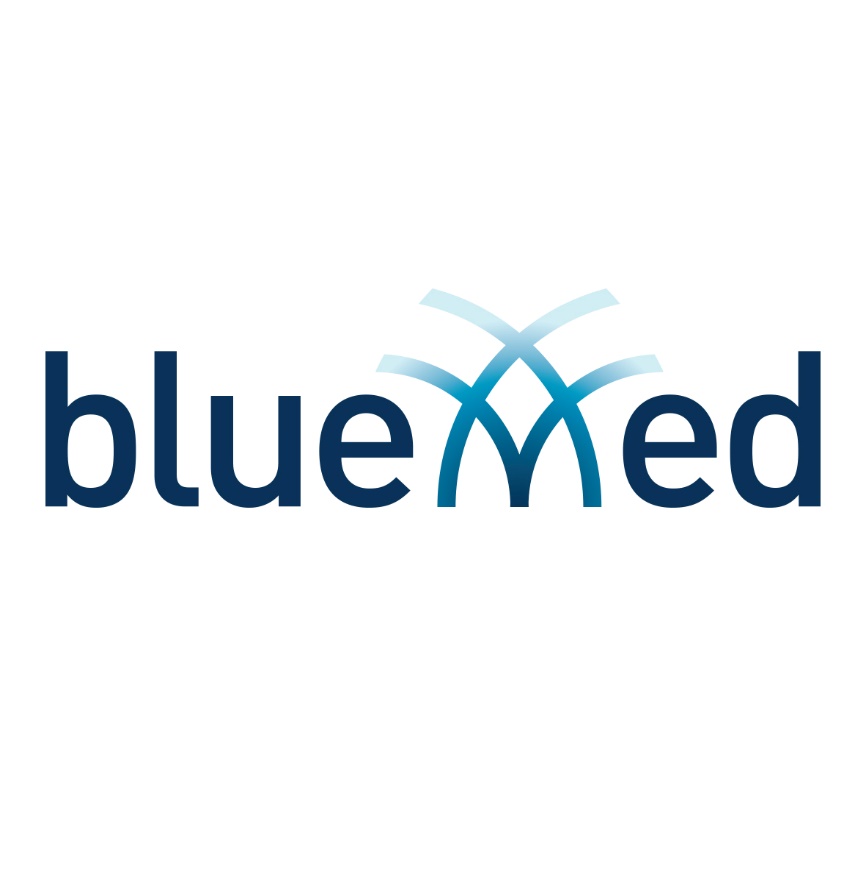 Call for Start-up ActionsProposal Submission FormPlease keep proposals short: max. 10 pages (including existing titles and instructions, using the present fonts and font size).The Terms of Reference can be retrieved from the following web page:http://www.bluemed-initiative.eu/wp-content/uploads/2018/05/BLUEMED-SuA_ToR.docx  

Title (and optional abbreviation/acronym) Keywords Abstract (max. 400 words)Applicants & their affiliation(s)[Please list individuals below, indicating their role in the activity and the legal entities employing them. Please note: proposals need to be submitted by a chosen Coordinator on behalf of at least three legal entities from at least two different EU Member States and one legal entity from a non-EU state, i.e. a minimum of four partners.] 
[Please also fill in the summary table below, adding any rows as required]Contact person(s)[Please specify contact email address(es) and telephone number(s) of the person(s) to whom any questions should be addressed and who should be informed of the outcome of the call]Description of partners and partnershipForeseen participants (other than those listed under Section 4)[Applicants are expected to invite experts to participate; please refer to Terms of Reference for details]
[Please fill in the indicative table below, adding any rows as required]
Description of Topic, Objectives, and Outcomes [Well-defined and structured outcomes are required (e.g. feasibility or foresight study, business plan, report)]Relevance to BLUEMED Objectives and PrioritiesConcept and MethodologyAmbition and ImpactLinks/synergies/added value with respect to existing programmes or projectsTentative programme/schedule and timeline, including date(s), preferred venue(s) and hosting organisation(s)[Activities should preferably be carried out in 2018-2019. Please justify any exemption request below.]Budget description  [Kindly fill in the tables below.]ApplicantCountryOrganisationRoleContact detailsNameOrganisationCountryContact detailsParticipation status Total number of participants (other than those already listed under Section 4):Total number of participants (other than those already listed under Section 4):Total number of participants (including those listed under Section 4):Total number of participants (including those listed under Section 4):Tentative budget
Tentative budget
Travel CostsSubsistence CostsCosts related to the organisation of the meetings/workshops (venue, equipment, catering)Dissemination materialOther potential funding
Other potential funding
Other potential funding
Other potential funding
AmountFunding SourceLevel of Funding Status